униципальная нформационнаяазетаТрегубово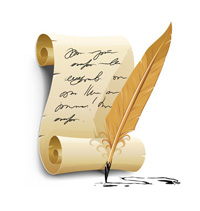 ЗАКЛЮЧЕНИЕ от 05 октября 2020 годао результатах публичных слушаний по проекту изменений в правила землепользования и застройки муниципального образованияТрегубовского сельского поселения Чудовского муниципального района Новгородской области утвержденных Решением Совета Депутатов Трегубовского сельского поселения от 28.11.2014 № 226 (в редакции решения от 10.11.2016 № 71)1. Наименование проекта, рассмотренного на публичных слушаниях: проект изменений в правила землепользования и застройки муниципального образования Трегубовского сельского поселения Чудовского муниципального района Новгородской области, содержащий в себе:изменения текстовой части правил землепользования и застройки в связи с вступлением в силу с 1 января 2018 года изменений в Градостроительный кодекс Российской Федерации в отношении общественных обсуждений, публичных слушаний (статья 5.1. введена Федеральным законом от 29.12.2017 № 455-ФЗ);изменения в части видов разрешенного использования земельных участков, утвержденных приказом Минэкономразвития России от 01.09.2014 № 540 «Об утверждении классификатора видов разрешенного использования земельных участков» (в части изменений, вступивших в силу с 01.01.2019 г.)изменения границ территориальных зон в части касающейся земельных участков с кадастровыми номерами:- для земельного участка 53:20:070201:120 установлена категория «Земли особо охраняемых территорий и объектов», территориальная зона «Зона рекреации», установлен основной вид разрешенного использования «Историко-культурная деятельность» (код 9.3).- в границах населенного пункта деревня Буреги для земельных участков (далее – ЗУ) с кадастровыми номерами:53:20:0600702:290;53:20:0600702:291;53:20:0600702:292;53:20:0600702:293;53:20:0600702:294;53:20:0600702:295;53:20:0600702:296;53:20:0600702:297;53:20:0600702:298;53:20:0600702:299;53:20:0600702:300;53:20:0600702:301;53:20:0600702:302;53:20:0600702:303;53:20:0600702:304;53:20:0600702:305;53:20:0600702:306;53:20:0600702:307;53:20:0600702:308;53:20:0600702:309;53:20:0600702:310;53:20:0600702:311;53:20:0600702:312;53:20:0600702:313;53:20:0600702:314;53:20:0600702:315;53:20:0600702:316;53:20:0600702:317;53:20:0600702:318;53:20:0600702:319;53:20:0600702:320;53:20:0600702:321;53:20:0600702:322;53:20:0600702:323;53:20:0600702:324;53:20:0600702:325;53:20:0600702:326;53:20:0600702:327;53:20:0600702:328;53:20:0600702:329;53:20:0600702:330;53:20:0600702:331;53:20:0600702:332;53:20:0600702:333;53:20:0600702:334;53:20:0600702:335;53:20:0600702:336;53:20:0600702:337;53:20:0600702:338;53:20:0600702:339;53:20:0600702:340;53:20:0600702:341;53:20:0600702:342;53:20:0600702:343;53:20:0600702:344;53:20:0600702:345;53:20:0600702:346;53:20:0600702:347;53:20:0600702:348;53:20:0600702:349;53:20:0600702:350;53:20:0600702:351;53:20:0600702:352;53:20:0600702:353;53:20:0600702:354;53:20:0600702:355;53:20:0600702:356;53:20:0600702:357;53:20:0600702:358;53:20:0600702:359;53:20:0600702:360;53:20:0600702:361;53:20:0600702:362;53:20:0600702:363;53:20:0600702:364;53:20:0600702:365;53:20:0600702:366;53:20:0600702:367;53:20:0600702:368;53:20:0600702:369;53:20:0600702:370;53:20:0600702:371;53:20:0600702:372;53:20:0600702:373;53:20:0600702:374;53:20:0600702:375;53:20:0600702:376;53:20:0600702:377;53:20:0600702:378;53:20:0600702:379;53:20:0600702:380;53:20:0600702:381;53:20:0600702:382;53:20:0600702:383;53:20:0600702:384;53:20:0600702:385;53:20:0600702:386;53:20:0600702:387;53:20:0600702:388;53:20:0600702:389;53:20:0600702:390;53:20:0600702:391;53:20:0600702:392;53:20:0600702:393;53:20:0600702:394;53:20:0600702:395;53:20:0600702:396;53:20:0600702:397;53:20:0600702:398;53:20:0600702:399;53:20:0600702:400изменена территориальная зона «зона застройки индивидуальными жилыми домами» и установлена территориальная зона «зона сельскохозяйственных угодий» без изменения существующей категории земель для данных земельных участков «земли населённых пунктов»;- в границах населенного пункта деревня Селищи для земельного участка с кадастровым номером 53:20:0601104:70 изменена территориальная зона «зона застройки индивидуальными жилыми домами» и установлена территориальная зона «производственная зона сельскохозяйственных предприятий» без изменения существующей категории земель для данного земельного участка «земли населённых пунктов»;- в границах населенного пункта ж/д станция Спасская Полисть для земельного участка с кадастровым номером 53:20:0701201:39 изменена территориальная зона «зона застройки индивидуальными жилыми домами» и установлена территориальная зона «зона сельскохозяйственных угодий» без изменения существующей категории земель для данного земельного участка «земли населённых пунктов»;- в границах населенного пункта деревня Высокое для земельного участка с кадастровым номером 53:20:0600701:319 изменена территориальная зона «зона отдыха» и установлена территориальная зона «зона застройки индивидуальными жилыми домами» без изменения существующей категории земель для данного земельного участка «земли населённых пунктов»;- в границах населенного пункта деревня Селищи для земельного участка с кадастровым номером 53:20:0601102:7 изменена территориальная зона «зона застройки индивидуальными жилыми домами» и установлена территориальная зона «производственная зона» без изменения существующей категории земель для данного земельного участка «земли населённых пунктов»;- в границах населенного пункта деревня Селищи для земельного участка (далее – ЗУ) с кадастровым номером 53:20:0601104:14 изменена территориальная зона «зона общественно деловой застройки» и установлена территориальная зона «зона застройки индивидуальными жилыми домами» без изменения существующей категории земель для данного земельного участка «земли населённых пунктов».2. Сведения о количестве участников публичных слушаний, которые приняли участие в публичных слушаниях:в публичных слушаниях приняли участие 68 (шестьдесят восемь) человек.3. Реквизиты протокола публичных слушаний, на основании которого подготовлено заключение о результатах публичных слушаний:Протокол № 2 от 05 октября 2020 г. публичных слушаний по проекту изменений в правила землепользования и застройки муниципального образования Трегубовского сельского поселения Чудовского муниципального района Новгородской области утвержденных Решением Совета Депутатов Трегубовского сельского поселения от 28.11.2014 № 226 (в редакции решения от 10.11.2016 № 71).4. Содержание внесенных предложений и замечаний участников публичных слушаний:4.1. Предложения и замечания граждан, являющихся участниками публичных слушаний и постоянно проживающих на территории, в пределах которой проводятся публичные слушания: не поступали.4.2. Предложения и замечания иных участников публичных слушаний: не поступали.5. Аргументированные рекомендации организатора публичных слушаний о целесообразности или нецелесообразности учета внесенных участниками публичных слушаний предложений и замечаний: в связи с фактическим отсутствием предложений и замечаний от участников публичных слушаний, аргументированные рекомендации не требуются.6. Выводы по результатам публичных слушаний:1) Процедура публичных слушаний проведена в соответствии с требованиями статьи 5.1. Градостроительного кодекса Российской Федерации.2) Публичные слушания считать состоявшимися.3) От участников публичных слушаний предложений и замечаний не поступили.7. Опубликовать настоящее заключение в порядке, установленном для официального опубликования муниципальных правовых актов, иной официальной информации, и разместить на официальном сайте: http://tregubovoadm.ru/.8. Комиссии по землепользованию и застройке Трегубовского сельского поселения с учетом результатов публичных слушаний обеспечить внесение требуемых изменений в правила землепользования и застройки, утвержденные Решением Совета Депутатов Трегубовского сельского поселения от 28.11.2014 № 226 (в редакции решения от 10.11.2016 № 71), и представить указанный проект главе муниципального образования Трегубовское сельское поселение.9. Рекомендовать главе муниципального образования Трегубовское сельское поселение направить проект внесения изменений в правила землепользования и Трегубовского сельского поселения, настоящее заключение о результатах публичных слушаний и протокол публичных слушаний с обязательным приложением в Совет Депутатов Трегубовского сельского поселения на рассмотрение и утверждение._______________________________________Главный редактор: Алексеев Сергей Борисович                                      Бюллетень выходит по пятницамУчредитель: Совет депутатов Трегубовского  сельского поселения                Подписан  в печать:           05.10.2020г.    в      14.00Издатель: Администрация Трегубовского  сельского поселения                      Тираж: 8 экземпляровАдрес учредителя (издателя): Новгородская область, Чудовский                      Телефон: (881665) 43-292район, д. Трегубово, ул. Школьная, д.1, помещение 32Председатель публичных слушаний_____________ С. Б. АлексеевСекретарь публичных слушаний_____________ /И. А. Павлова